ANEXO I- REQUERIMENTO DA CARTEIRA DE IDENTIFICAÇÃO DO AUTISTA (CIA)Solicito a Vossa Senhoria a emissão de CARTEIRA DE IDENTIFICAÇÃO DO AUTISTA (CIA) para pessoas com Transtorno do Espectro Autista (TEA), conforme Lei Federal nº 12.764/2012 e Lei Municipal nº 3.326/2019.DADOS DA PESSOA COM TEA:DADOS DA PESSOA COM TEA:DADOS DA PESSOA COM TEA:NOME:NOME:DATA NASCIMENTO:DATA NASCIMENTO:FILIAÇÃO: GENITOR:FILIAÇÃO: GENITORA:SEXO: SEXO:    (     ) MASCULINO                (     ) FEMININORG SOB Nº: RG SOB Nº: ÓRGÃO EMISSOR/UF:ÓRGÃO EMISSOR/UF:CPF Nº:CPF Nº:CARTÃO SUS Nº:CARTÃO SUS Nº:E-MAIL:E-MAIL:ENDEREÇO COMPLETO: ENDEREÇO COMPLETO: TELEFONES:TELEFONES:2. DADOS DO(A) REPRESENTANTE LEGAL:2. DADOS DO(A) REPRESENTANTE LEGAL:NOME:DATA NASCIMENTO:SEXO:    (     ) MASCULINO                (     ) FEMININORG SOB Nº: ÓRGÃO EMISSOR/UF:CPF Nº:E-MAIL:ENDEREÇO COMPLETO: TELEFONES:DOCUMENTOS NECESSÁRIOS -  Juntar a este requerimento preenchido e assinado:DOCUMENTOS NECESSÁRIOS -  Juntar a este requerimento preenchido e assinado:Do Requerente (Pessoa com TEA – Transtorno do Espectro Autista):Atestado/Laudo Médico Original que comprove o Transtorno do Espectro Autista emitido no máximo há 06 (seis) meses (Modelo Anexo II); 1 foto 3X4; Documento de identidade oficial com foto e assinatura (RG, CNH ou equivalente)Certidão de Nascimento, quando não possuir documento de identidade.Cadastro de Pessoa Física (CPF), se o número não constar no documento de identidade; Cartão do  SUS; Comprovante de endereço atualizado (30 dias).Do Representante Legal (quando houver):Documento de identidade com foto e assinatura (RG, CNH ou equivalente)Cadastro de Pessoa Física (CPF), se o número não constar no documento de identidade.Do Requerente (Pessoa com TEA – Transtorno do Espectro Autista):Atestado/Laudo Médico Original que comprove o Transtorno do Espectro Autista emitido no máximo há 06 (seis) meses (Modelo Anexo II); 1 foto 3X4; Documento de identidade oficial com foto e assinatura (RG, CNH ou equivalente)Certidão de Nascimento, quando não possuir documento de identidade.Cadastro de Pessoa Física (CPF), se o número não constar no documento de identidade; Cartão do  SUS; Comprovante de endereço atualizado (30 dias).Do Representante Legal (quando houver):Documento de identidade com foto e assinatura (RG, CNH ou equivalente)Cadastro de Pessoa Física (CPF), se o número não constar no documento de identidade.Declaro, sob as penas da lei, que as informações acima prestadas são expressão da verdade e estão em conformidade com as disposições legais vigentes.Santa Cruz do Rio Pardo/SP, ....... de .................de 20......_________________________________________________Assinatura da Pessoa com Transtorno do Espectro Autista ou seu  Representante legal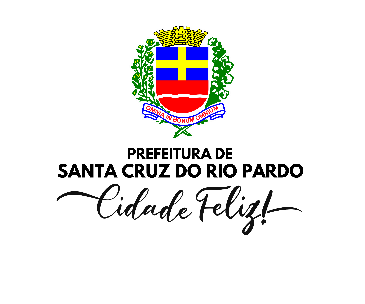 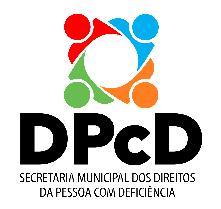 NOME DO REQUERENTE:RECEBIDO POR:DATA:__________/_________/___________